PROJECT STATUS 
MEETING MINUTES TEMPLATE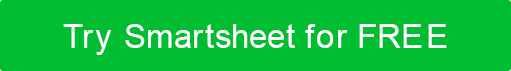 1. MEETING DETAILSDATELOCATIONSTART TIMEEND TIMEMM/DD/YYATTENDEESATTENDEESATTENDEESNAMENAMEROLEROLEROLEROLE2. PROJECT OVERVIEW2. PROJECT OVERVIEWA brief overview of the project's goals and objectives. Include a summary of the project's current status.A brief overview of the project's goals and objectives. Include a summary of the project's current status.A brief overview of the project's goals and objectives. Include a summary of the project's current status.A brief overview of the project's goals and objectives. Include a summary of the project's current status.A brief overview of the project's goals and objectives. Include a summary of the project's current status.A brief overview of the project's goals and objectives. Include a summary of the project's current status.OVERVIEWOVERVIEWOVERVIEWOVERVIEWOVERVIEWOVERVIEW3. AGENDAA brief outline of the topics or agenda items for the meeting.A brief outline of the topics or agenda items for the meeting.A brief outline of the topics or agenda items for the meeting.A brief outline of the topics or agenda items for the meeting.A brief outline of the topics or agenda items for the meeting.A brief outline of the topics or agenda items for the meeting.AGENDA ITEMSAGENDA ITEMSOWNER / PRESENTED BYSTART TIMEDURATION4. PREVIOUS ACTION ITEMS REVIEW4. PREVIOUS ACTION ITEMS REVIEWA summary of action items from the previous meeting. Include status updates on the completion of these action items.A summary of action items from the previous meeting. Include status updates on the completion of these action items.A summary of action items from the previous meeting. Include status updates on the completion of these action items.A summary of action items from the previous meeting. Include status updates on the completion of these action items.A summary of action items from the previous meeting. Include status updates on the completion of these action items.A summary of action items from the previous meeting. Include status updates on the completion of these action items.SUMMARYSUMMARYSUMMARYSUMMARYSUMMARYSUMMARYACTION ITEMS AND STATUS UPDATESACTION ITEMS AND STATUS UPDATESOWNER / PRESENTED BYSTATUSSTATUS5. MILESTONE PROGRESS5. MILESTONE PROGRESSUpdates on the completion of key milestones or phases, including any delays or challenges encountered.Updates on the completion of key milestones or phases, including any delays or challenges encountered.Updates on the completion of key milestones or phases, including any delays or challenges encountered.Updates on the completion of key milestones or phases, including any delays or challenges encountered.Updates on the completion of key milestones or phases, including any delays or challenges encountered.Updates on the completion of key milestones or phases, including any delays or challenges encountered.MILESTONESMILESTONESMILESTONESMILESTONESMILESTONESMILESTONES6. TASK AND ACTIVITY UPDATES6. TASK AND ACTIVITY UPDATESUpdates on the progress of specific tasks and activities, including any tasks that are completed, in progress, or delayed.Updates on the progress of specific tasks and activities, including any tasks that are completed, in progress, or delayed.Updates on the progress of specific tasks and activities, including any tasks that are completed, in progress, or delayed.Updates on the progress of specific tasks and activities, including any tasks that are completed, in progress, or delayed.Updates on the progress of specific tasks and activities, including any tasks that are completed, in progress, or delayed.Updates on the progress of specific tasks and activities, including any tasks that are completed, in progress, or delayed.TASKS AND ACTIVITIESTASKS AND ACTIVITIESOWNERSTATUSSTATUS7. ISSUES AND RISKSDiscuss any new risks or issues identified during the meeting. Include mitigation strategies.Discuss any new risks or issues identified during the meeting. Include mitigation strategies.Discuss any new risks or issues identified during the meeting. Include mitigation strategies.Discuss any new risks or issues identified during the meeting. Include mitigation strategies.Discuss any new risks or issues identified during the meeting. Include mitigation strategies.Discuss any new risks or issues identified during the meeting. Include mitigation strategies.RISK OR ISSUERISK OR ISSUEMITIGATION STRATEGYMITIGATION STRATEGYMITIGATION STRATEGYMITIGATION STRATEGY8. RESOURCE ALLOCATION8. RESOURCE ALLOCATIONDiscuss resource allocation and availability. Include any resource constraints or adjustments.Discuss resource allocation and availability. Include any resource constraints or adjustments.Discuss resource allocation and availability. Include any resource constraints or adjustments.Discuss resource allocation and availability. Include any resource constraints or adjustments.Discuss resource allocation and availability. Include any resource constraints or adjustments.Discuss resource allocation and availability. Include any resource constraints or adjustments.RESOURCESRESOURCESAVAILABILITYCONSTRAINTSCONSTRAINTS9. BUDGET AND FINANCIAL UPDATES9. BUDGET AND FINANCIAL UPDATESUpdates on the project expenditures and budget status. Include any deviations from the original budget planUpdates on the project expenditures and budget status. Include any deviations from the original budget planUpdates on the project expenditures and budget status. Include any deviations from the original budget planUpdates on the project expenditures and budget status. Include any deviations from the original budget planUpdates on the project expenditures and budget status. Include any deviations from the original budget planUpdates on the project expenditures and budget status. Include any deviations from the original budget planBUDGET ITEMBUDGETED AMOUNTACTUAL AMOUNTNOTESNOTES10. CLIENT / STAKEHOLDER COMMUNICATION10. CLIENT / STAKEHOLDER COMMUNICATION10. CLIENT / STAKEHOLDER COMMUNICATIONNote discussions of any recent interactions with clients or stakeholders. Include updates on feedback received or any changes requested.Note discussions of any recent interactions with clients or stakeholders. Include updates on feedback received or any changes requested.Note discussions of any recent interactions with clients or stakeholders. Include updates on feedback received or any changes requested.Note discussions of any recent interactions with clients or stakeholders. Include updates on feedback received or any changes requested.Note discussions of any recent interactions with clients or stakeholders. Include updates on feedback received or any changes requested.Note discussions of any recent interactions with clients or stakeholders. Include updates on feedback received or any changes requested.CLIENT / STAKEHOLDERCLIENT / STAKEHOLDERDISCUSSION NOTESDISCUSSION NOTESDISCUSSION NOTESDISCUSSION NOTES11. UPCOMING TASKS AND MILESTONES11. UPCOMING TASKS AND MILESTONESList tasks and milestones expected to be completed before the next meeting. Include potential challenges or concerns regarding upcoming work.List tasks and milestones expected to be completed before the next meeting. Include potential challenges or concerns regarding upcoming work.List tasks and milestones expected to be completed before the next meeting. Include potential challenges or concerns regarding upcoming work.List tasks and milestones expected to be completed before the next meeting. Include potential challenges or concerns regarding upcoming work.List tasks and milestones expected to be completed before the next meeting. Include potential challenges or concerns regarding upcoming work.List tasks and milestones expected to be completed before the next meeting. Include potential challenges or concerns regarding upcoming work.TASKS AND MILESTONESTASKS AND MILESTONESTASKS AND MILESTONESTASKS AND MILESTONESTASKS AND MILESTONESTASKS AND MILESTONES12. NEXT STEPSSummarize key next steps agreed upon in the meeting. Include any follow-up actions or tasks to be taken before the next meetingSummarize key next steps agreed upon in the meeting. Include any follow-up actions or tasks to be taken before the next meetingSummarize key next steps agreed upon in the meeting. Include any follow-up actions or tasks to be taken before the next meetingSummarize key next steps agreed upon in the meeting. Include any follow-up actions or tasks to be taken before the next meetingSummarize key next steps agreed upon in the meeting. Include any follow-up actions or tasks to be taken before the next meetingSummarize key next steps agreed upon in the meeting. Include any follow-up actions or tasks to be taken before the next meetingNEXT STEPSNEXT STEPSNEXT STEPSNEXT STEPSNEXT STEPSNEXT STEPS13. MEETING CONCLUSION13. MEETING CONCLUSIONNote a brief wrap-up of the meeting discussions. Confirm the date, time, and location of the next meeting. Note any materials to be distributed before the next meeting.Note a brief wrap-up of the meeting discussions. Confirm the date, time, and location of the next meeting. Note any materials to be distributed before the next meeting.Note a brief wrap-up of the meeting discussions. Confirm the date, time, and location of the next meeting. Note any materials to be distributed before the next meeting.Note a brief wrap-up of the meeting discussions. Confirm the date, time, and location of the next meeting. Note any materials to be distributed before the next meeting.Note a brief wrap-up of the meeting discussions. Confirm the date, time, and location of the next meeting. Note any materials to be distributed before the next meeting.Note a brief wrap-up of the meeting discussions. Confirm the date, time, and location of the next meeting. Note any materials to be distributed before the next meeting.WRAP-UPWRAP-UPWRAP-UPWRAP-UPWRAP-UPWRAP-UPDATE OF NEXT MEETINGLOCATION OF NEXT MEETINGMM/DD/YY14. ATTACHMENTS OR SUPPORTING MATERIALS14. ATTACHMENTS OR SUPPORTING MATERIALSLink or attach relevant documents, presentations, or reports discussed during the meeting.Link or attach relevant documents, presentations, or reports discussed during the meeting.Link or attach relevant documents, presentations, or reports discussed during the meeting.Link or attach relevant documents, presentations, or reports discussed during the meeting.Link or attach relevant documents, presentations, or reports discussed during the meeting.MATERIALSMATERIALSMATERIALSMATERIALSMATERIALSLinksLinksLinksLinksLinks15. APPROVAL AND SIGNATURESSign below to approve meeting minutes.Sign below to approve meeting minutes.Sign below to approve meeting minutes.Sign below to approve meeting minutes.Sign below to approve meeting minutes.PARTICIPANT NAME SIGNATURESIGNATURESIGNATURESIGNATURENameNameNameDISCLAIMERAny articles, templates, or information provided by Smartsheet on the website are for reference only. While we strive to keep the information up to date and correct, we make no representations or warranties of any kind, express or implied, about the completeness, accuracy, reliability, suitability, or availability with respect to the website or the information, articles, templates, or related graphics contained on the website. Any reliance you place on such information is therefore strictly at your own risk.